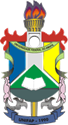 UNIVERSIDADE FEDERAL DO AMAPÁPRÓ-REITORIA DE PESQUISA E PÓS-GRADUAÇÃODEPARTAMENTO DE PÓS-GRADUAÇÃOPrograma de Pós-Graduação em LetrasEDITAL N.º 01/2019 – PPGLET/UNIFAPCOMUNICADOA Comissão do Processo Seletivo (Turma 2020) comunica aos candidatos/as aprovados/as que a matrícula no PPGLET/UNIFAP, em edital a ser expedido pelo DERCA, será realizada entre os dias 02 e 03 de março de 2020 (data aprovada na 6º Reunião Ordinária do PPGLET).Macapá/AP, 17 de dezembro de 2019Prof. Dr. Eduardo Alves VasconcelosPresidente da Comissão do Processo Seletivo (Turma 2020)
Portaria N. 1401/2019-UNIFAP